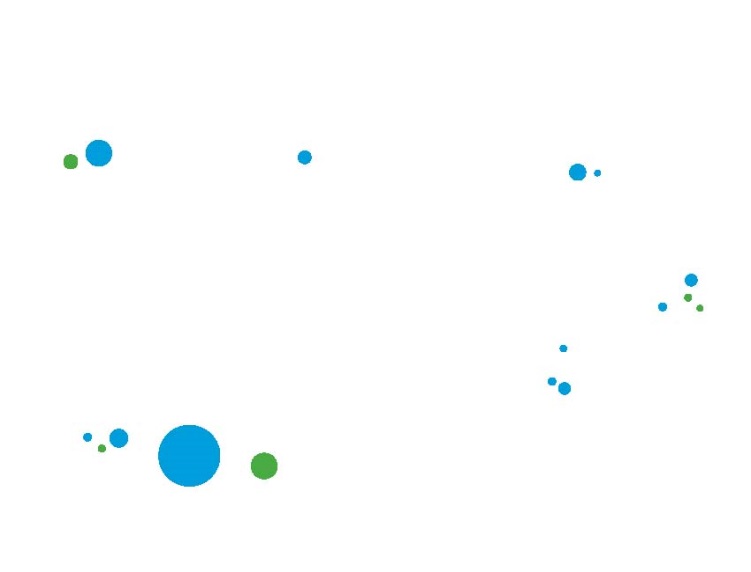 MODELE DE PLAN D’ACTION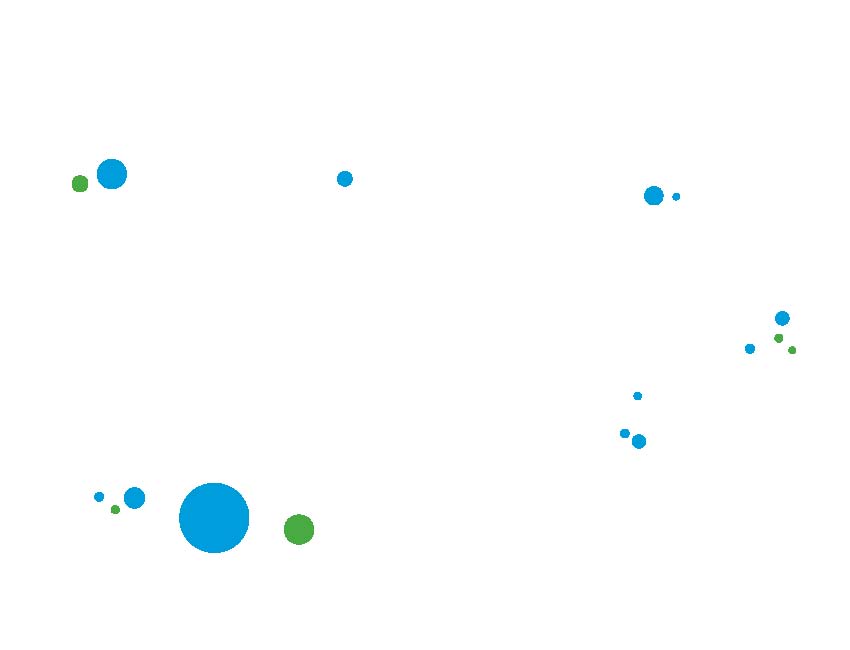 ButObjectifs spécifiquesActivités (Quoi?)Ressources (Qui?)Ressources matérielles (Avec quoi?)Ressources financières (combien?)Échéancier/ DuréeIndicateurs (moyen d’évaluer la réussite)1.2.